School name:				FOUNDATION PLANNING YEAR A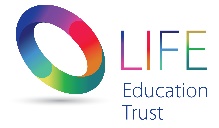 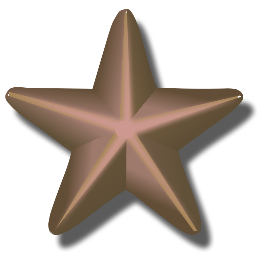 Theme:	Islam			Year:	5 and 6			Term: Spring 2	ARTD&TGeographyHistoryICTMFLMUSICPE & SPORTPSHE/SMSCREXSCIENCEKey QuestionAre angels real?Are angels real?Are angels real?Are angels real?LessonLearning Objective and Success CriteriaLearning Tasks & ActivitiesResources/ICTLinks to the Arts1L.O. To answer the question, “What are angels?” Success criteria:I must explain what an angel isI should explain where angels can be seen or foundI could explain why people, of various faiths, believe angels are important Input:Ask the children, “What are angels?” Explain to the children that we are going to be looking at angels within religion over the next half term, but in order to do this, we need to identify what they are. Task:Children use chromebooks to research the question and make a mind map of ideas. Encourage children to look at different types of angels and different places to find them e.g. in art, stories, religious buildings, guardian angels. Encourage them to think about what angels look like, are they all the same. Does everyone believe in angels?Plenary:Children share their findings. Chromebooks2L.O. To identify the key features of angels in the Islamic faith Success criteria:I must explain that Muslims believe angels are messengers of AllahI should explain that they were created before humansI could explain the key features of an Islamic angel Input:Recap last lesson. Explain that we are going to be looking at angels within the Islamic religion today. Muslims believe that angels, or malaikah, were created before humans with the purpose of following the orders of Allah and communicating with humans. Muslims believe that angels, like all other creatures, were created by God. In Islamic belief, angels communicate messages from Allah to humanity.The Messenger has believed in what was revealed to him from his Lord, and [so have] the believers. All of them have believed in Allah and His angels and His books and His messengers, [saying], ‘We make no distinctions between any of His messengers.’ And they say, ‘We hear and obey. [We seek] your forgiveness, our Lord, and to You is the [final] destination.’ (Qur’an 2:285)According to Islamic belief, the angels constantly praise God:Angels in Islam have the following qualities:They are made from light.They have no free will.They tell Allah about the behaviour of humans.They are limitless.They are invisible. However, they may reveal themselves to humans on special occasions. An example is when the Angel Jibril revealed himself to Prophet Muhammad.Angels communicate with Allah and humans to ensure the direct word of Allah is given to humans correctly.Muslims also believe that angels are with them at all times. They have two angels, which sit on either shoulder and are known as Al-Kiram and Al-Katibun. One of the angels records the good things the person has done and the other records the bad things the person has done. Allah will judge each person based on these deeds, deciding whether they are worth of Paradise (Jannah or Hell (Jahannam).Task:Allah is looking for a new angel. You need to create a job advert advertising exactly what you would be expected to do as an Islamic angel. Plenary:Children share their adverts with the class. 3L.O. To identify the key angels within the Islamic faith Success criteria:I must name some of the key angels in the Islamic faithI should explain what each angel doesI could find passages in the Qur’an that speak about angelsInput:Recap last lesson. Explain that today we will be looking at specific angels in the Qur’an. Discuss the following angels: Angels named in the Qur’an include:Jibril – The bringer of good news. He is mentioned in both the Qur’an and the Hadith. The Angel Jibril revealed Allah’s words in the form of the Qur’an to Muhammad on the Night of Power. Because of this, he is also known as the Angel of Revelation, as he played a vital role in communicating Islam to humanity. The Angel Jibril is known as the Angel Gabriel in Christian scriptures. In the Qur’an, Allah makes it clear that anyone who opposes Jibril or the other angels will become an enemy of Allah:Whoever is an enemy to Jibril – it is [none but] he who has brought the Qur’an down upon his heart, by permission of Allah, confirming that which was before it and as guidance and good tidings for the believers. Whoever is an enemy to Allah and His angels and His messengers and Jibril and Mika’il – then indeed, Allah is an enemy to the disbelievers. Qur’an 2:97–98Mika’il – The Angel Mika’il (known as Michael in Christianity) is a friend to humanity. He is known as the giver of rain, which waters the land and helps to provide food for people. He is believed to guard places of worship and reward people’s good deeds. As the Angel of Mercy, he asks Allah to forgive people’s sins. It is believed that both the Angel Jibril and the Angel Mika’il will be present on the Day of Judgement.Izra’il – The Angel of Death, who takes the souls from bodies when people die.Israfil – The angel who will be present on the day of resurrection. It is believed that the Angel Israfil will blow a trumpet to announce the Day of Judgement.Munkar and Nakir – The angels responsible for questioning the soul of a person who has died.Task:Children draw and label one of the important Islamic angels. Plenary:Gallery viewing. 4L.O. To identify and explain the process of akhirah Success criteria:I must explain what Akhirah isI should explain the processI could explain how this is similar or different to other religions Input:Recap last lesson. Do we remember what Munkar and Nakir were the angles of? Explain the concept of Akhirah and use the information attached to look at the process involved.  Task:Children create a comic strip or story map explaining the Akhirah process. Plenary:Children group together to share their work. https://www.bbc.co.uk/bitesize/guides/zdxdqhv/revision/5 5L.O. To justify my answersSuccess criteria:I must explain whether I think angels are real or notI should justify this with evidence from the Islamic religion I could justify my answer with evidence from the Qur’an Input:Recap all learning so farRe-introduce the key question. Task:Children choose a way to answer the key question. This could be in any way they like. Plenary:Children share their work with the class, ensuring they justify their answer. 